                                                                                               PATVIRTINTA                                                                                                 Raseinių Viktoro Petkaus                                                                                                          progimnazijos direktoriaus                                                                                                              įsakymu Nr. V-24 RASEINIŲ VIKTORO PETKAUS PROGIMNAZIJOS 	VEIKLOS KOKYBĖS ĮSIVERTINIMO TVARKOS APRAŠAS	I. BENDROSIOS NUOSTATOS1. Progimnazijos veiklos kokybės įsivertinimo vykdymo tvarkos aprašas parengtas vadovaujantis Lietuvos Respublikos švietimo ir mokslo ministro 2016 m. kovo 29 d. įsakymu Nr. V-267 „Dėl mokyklos, įgyvendinančios bendrojo ugdymo programas, veiklos kokybės įsivertinimo metodikos patvirtinimo“. 2. Raseinių Viktoro Petkaus progimnazijos veiklos kokybės įsivertinimo vykdymo tvarkos aprašas reglamentuoja Mokyklos veiklos kokybės įsivertinimo tikslą, uždavinius, principus, modelį, mokyklos veiklos kokybės įsivertinimo etapus ir organizavimą.3. Šiame tvarkos apraše vartojamos sąvokos:Mokyklos veiklos kokybės įsivertinimas – yra sistemingas veiklos ir rezultatų naudingumo tyrimas, padedantis nustatyti, kaip pasiekiami Mokyklos strateginio plano, metinės veiklos programos (plano) tikslai ir kokius tikslus Mokykla gali keltis ateityje. Platusis įsivertinimas – visų Mokyklos mokytojų, bendruomenės narių mokyklos veiklos įvertinimas pagal vertinimo lygių skalę, teikiantis informaciją apie mokyklos veiklos kokybę, padedantis suformuluoti mokyklos veiklos problemas.Giluminis įsivertinimas, rizikos vertinimas – duomenimis grįstas pasirinktos Mokyklos veiklos problemos (vienos ar kelių sričių, vienos ar kelių temų, vieno ar kelių veiklos rodiklių) vertinimas pagal veiklos kokybės vertinimo lygių skalę. Tema – Mokyklos veiklos srities detalesnis, patikslinantis aspektas.Veiklos kokybės lygis – kiekybinė kokybės išraiška. Veiklos sritis – Mokyklos veiklos kokybės aspektas. Kitos šiame tvarkos apraše vartojamos sąvokos atitinka 1 punkte nurodytame dokumente vartojamas sąvokas. 4. Veiklos kokybės įsivertinimo paskirtis – padėti Mokyklos vadovui vykdyti švietimo stebėseną: naudojantis apibrėžtomis sritimis, temomis ir veiklos rodikliais įsivertinti Mokykloje teikiamo švietimo būklę ir priimti pagrįstus sprendimus, laiduojančius Mokyklos veiklos tobulinimą.5. Mokyklos veiklos kokybės įsivertinimas yra organizuojamas kaip nuolatinis, nenutrūkstantis, duomenimis grįstas reflektavimo procesas, įtraukiantis visus Mokyklos bendruomenės narius.II. MOKYKLOS VEIKLOS KOKYBĖS ĮSIVERTINIMO TIKSLAI6. Mokyklos veiklos kokybės įsivertinimo tikslai: 6.1. plėtoti duomenimis grįsto valdymo kultūrą mokykloje; 6.2. skatinti mokyklos bendruomenės kryptingą, į rezultatus orientuotą diskusiją apie gerą mokyklą; 6.3. stiprinti mokyklos bendruomenės narių įsipareigojimą ugdymo kokybei ir atsakomybę, taikant įsivertinimą kaip kasdienę praktiką – savistabą, refleksiją, dialogą; 6.4. į mokyklos tobulinimo procesus įtraukti visus bendruomenės narius, kitas suinteresuotas grupes. III. MOKYKLOS VEIKLOS KOKYBĖS ĮSIVERTINIMO UŽDAVINIAI IR PRINCIPAI7. Mokyklos veiklos kokybės įsivertinimo uždaviniai: 7.1. atrasti mokyklos veiklos kokybės sėkmes bei trukdžius ir nustatyti tobulintinas sritis;7.2. atkreipti mokyklos bendruomenės dėmesį į veiklos aspektus, lemiančius ugdymo šiuolaikiškumą ir kokybę; 7.3. remiantis mokyklos veiklos kokybės įsivertinimo rezultatais, priimti bendrus sprendimus dėl būtinų veiksmų, gerinant mokyklos veiklą; 7.4. remiantis mokyklos veiklos kokybės įsivertinimo rezultatais, rengti ir koreguoti mokyklos strateginius, metinius veiklos, ugdymo planus; 7.5. sudaryti sąlygas visiems mokyklos bendruomenės nariams, reflektavus savo ir mokyklos veiklą, susitelkti siekiant nuolatinio vertybėmis pagrįsto ugdymo(si) proceso tobulinimo; 7.6. sudaryti sąlygas visai mokyklos bendruomenei, mokyklos veikla suinteresuotiems partneriams sistemingai, argumentuotai ir rezultatyviai diskutuoti apie mokinių asmenybės ugdymą ir mokymąsi; 7.7. pripažinti mokytojų meistriškumą ir gerąsias praktikas kaip tinkamus pavyzdžius mokytojų bendruomenės, mokyklos kaip organizacijos mokymuisi; 	7.8. atsiskaityti už savo veiklos kokybę mokyklos savininko teises ir pareigas įgyvendinančiai institucijai, dalyvių susirinkimui (savininkui), švietimo valdymo subjektams, įgyvendinant viešąjį interesą, kitiems suinteresuotiems asmenims ir partneriams. 8. Mokyklos veiklos kokybės įsivertinimas remiasi šiais principais: bendradarbiavimo, kūrybiškumo, atsakingumo, objektyvumo, tvarios ir pasidalytos lyderystės mokymuisi, humaniškumo, demokratiškumo, konfidencialumo bei tolerancijos.IV. MOKYKLOS VEIKLOS KOKYBĖS ĮSIVERTINIMO MODELIS9. Mokyklos veiklos kokybės įsivertinimo modelis sudarytas iš vertinimo sričių, kurios detalizuojamos temomis, o šios skaidomos į rodiklius. Mokyklos veiklos kokybės įsivertinimo modelio sandara pateikta šio aprašo 1 punkte nurodyto dokumento priede Nr. 1. 10. Mokyklos veiklos kokybės įsivertinimo modelį sudaro keturios vertinimo sritys, susijusios priežastiniais ryšiais: rezultatai, ugdymas(is) ir mokinių patirtys, ugdymo(si) aplinkos, lyderystė ir vadyba. Kaip atskira sritis neišskirta mokyklos kultūra, jos aspektai aprašyti rezultatus lemiančiose srityse. 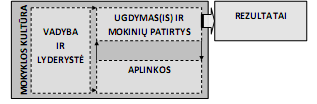 V. MOKYKLOS VEIKLOS KOKYBĖS ĮSIVERTINIMO ORGANIZAVIMAS11. Mokyklos veiklos kokybės įsivertinimas yra vadybos ciklo dalis. Įsivertinimo principai įpareigoja mokyklos vadovą, pavaduotoją (-us) ugdymui, mokytojus veikti kartu, tariantis su mokiniais, jų tėvais (globėjais, rūpintojais) dėl mokinių siektinų vertybių, jų pažangos ir pasiekimų gerinimo, kuriant pasitikėjimo ir pagarbos vieni kitiems atmosferą. 12. Mokyklos veiklos kokybės įsivertinimą inicijuoja mokyklos vadovas. 13. Mokyklos veiklos kokybės įsivertinimo grupė suplanuoja ir įgyvendina mokyklos veiklos kokybės įsivertinimą. Visi mokyklos bendruomenės nariai atsakingai dalyvauja įsivertinime ne tik pateikdami ar rinkdami duomenis, bet ir reflektuoja juos ir prisiima atsakomybę už mokyklos veiklos tobulinimo procesus ir sprendimų įgyvendinimą.14. Mokyklos veiklos kokybės įsivertinimas atliekamas šiais būdais:             14.1. platusis (arba visuminis) įsivertinimas. Jo metu mokyklos bendruomenė vertina visas sritis, temas ir rodiklius remdamasi detaliuosiuose rodiklių aprašymuose pateiktu aukščiausiu kokybės būviu. Vertinimo rezultatai gali tapti atspirties tašku gilesniam teminiam ar iškilusios problemos tyrimui;            14.2. teminis įsivertinimas. Teminiam įsivertinimui pasirenkama sritis ar tema ar siauresnis veiklos aspektas atidesniam kokybės būvio tyrinėjimui. Teminis vertinimas gali būti atliekamas be išankstinės nuostatos, kas konkrečiai ir kodėl mokyklos bendruomenei nepatinka; juo iš pradžių siekiama konstatuoti padėtį, o, surinkus pakankamai įrodymų, interpretuojama ir vertinama pasirinktoji tema;            14.3. iškilusios mokykloje problemos analizė, rizikos vertinimas. Problemos analizė pradedama problemos, išreiškiančios neatitikimą tarp esamos ir pageidaujamos padėties, identifikavimu. Problemos tyrimą gali suponuoti mokinių socialinė, emocinė ir elgesio raida bei kompetencijų raiška, išorinis vertinimas, egzaminų ar testų rezultatai, rizikos veiksniai, plačiojo (visuminio) įsivertinimo ar bendruomenės narių struktūruotos diskusijos apie esamą kokybės padėtį mokykloje išvados ir pan.  Problemos analizės tikslas – surinkti duomenis, atskleidžiančius nepasitenkinimą keliančios situacijos priežastis, ir remiantis jais, pateikti problemos sprendimo būdą.            15. Atliekant mokyklos veiklos kokybės įsivertinimą, yra renkami patikimi duomenys, pasirenkant tinkamus socialinio tyrimo metodus, analizuojami dokumentai, vykdomos aopklausos, rengiami interviu ir kt.           16. Mokyklos veiklos kokybės įsivertinimui plačiai taikomi antrinių duomenų šaltiniai: kiekybiniai mokyklos stebėsenos duomenys, mokinių pažangos ir mokymosi pasiekimų duomenys, mokytojų ir vadovų įsivertinimo ir atestacijos duomenys, įvairių mokykloje vykdytų apklausų ir tyrimų duomenys ir kt. Šie duomenys papildo įsivertinimo metu tiesiogiai gautus duomenis, naudojami analizuojant situaciją ir grindžiant sprendimus dėl mokyklos kokybės bei tobulinimo krypčių.  	17.  Mokyklos veiklos kokybės įsivertinimo grupei rekomenduojama įgyvendinti penkis įsivertinimo proceso etapus:           17.1. pasirengimo etapas. Jo metu diskutuojama ir priimamas bendras sprendimas dėl pagrindinio motyvo pasirinkti tam tikrus įsivertinimo aspektus, dėl įsivertinimo atlikimo būdo, dėl probleminio vertinimo klausimo formulavimo;            17.2. įsivertinimo plano parengimo etapas. Jo metu apibrėžiami mokyklos įsivertinimo tikslai, numatomi dalyviai ir jų funkcijos, duomenų šaltiniai, respondentų grupės, sukonkretinami rodiklio detaliajame aprašyme nurodyti kokybės požymiai pagal mokyklos kontekstą, numatomi duomenų interpretavimo kriterijai, parengiamas vertinimo eigos planas, numatoma, kas ir kaip pasinaudos vertinimo rezultatais;            17.3. įsivertinimo instrumento (-ų) parengimo etapas. Jo metu pasirenkami, parengiami arba pritaikomi įsivertinimo instrumentai naudojantis Nacionalinės švietimo agentūros internetine svetaine:  https://www.nsa.smm.lt/svietimo-pagalbos-departamentas/isivertinimas/mokyklu-veiklos-tobulinimas/mokyklu-isivertinimas-instrumentai-rezultatai/.            17.4. įsivertinimo atlikimo etapas. Jo metu surenkami patikimi duomenys ir informacija. Gauti duomenys analizuojami, interpretuojami, reflektuojami, aptariami su respondentų grupėmis ir suformuluojamos išvados. Numatoma, kaip įsivertinimo duomenis panaudoti bendruomenės sprendimams ir įsipareigojimams dėl veiklos tobulinimo;            17.5. atsiskaitymo ir informavimo etapas. Jo metu parengiama mokyklos veiklos kokybės įsivertinimo ataskaita. Ataskaitoje pateikiami mokyklos veiklos kokybės įsivertinimo apibendrinti duomenys, jų analizė, suformuluojamos įsivertinimo išvados ir rekomendacijos mokyklos veiklos kokybei tobulinti. Apie mokyklos veiklos kokybės apibendrintus įsivertinimo rezultatus ir tobulinimo kryptis informuojama mokyklos bendruomenė, mokyklos savininko teises ir pareigas įgyvendinanti institucija. Konkretūs įsivertinimo metu gauti duomenys yra konfidenciali mokyklos bendruomenės informacija. Juos teikti kitiems asmenims ar institucijoms mokykla gali, tik gavusi mokyklos bendruomenės sutikimą.VI. BAIGIAMOSIOS NUOSTATOS18. Mokyklos veiklos kokybės įsivertinimo rezultatai yra pagrindas bendru sutarimu priimti sprendimus dėl pasiektos veiklos kokybės, dėl pasiektos mokyklos pažangos ir dėl mokinių socialinio, emocinio ir dorovinio ugdymo, jų mokymosi pažangos ir pasiekimų bei mokyklos kaip organizacijos veiklos kokybės tobulinimo.19. Mokyklos taryba analizuoja veiklos kokybės įsivertinimo rezultatus ir priima sprendimus dėl veiklos tobulinimo. 20. Mokykla informaciją apie veiklos kokybės įsivertinimo apibendrintus rezultatus ir tobulinimo kryptis skelbia viešai atsiskaitydama visuomenei apie mokyklos kaip organizacijos siekiamas vertybes ir pažangą. 21. Konkretūs įsivertinimo metu gauti duomenys yra konfidenciali mokyklos bendruomenės informacija. Juos teikti kitiems asmenims ar institucijoms mokykla gali, tik gavusi mokyklos bendruomenės sutikimą.                                                                      __________________________________Mokyklos, įgyvendinančios bendrojo ugdymo programas, veiklos kokybės įsivertinimo metodikos 1 priedasMOKYKLOS, ĮGYVENDINANČIOS BENDROJO UGDYMO PROGRAMAS, VEIKLOS KOKYBĖS ĮSIVERTINIMO MODELIO SANDARA___________________________________SritisTemaRodiklisRaktiniai žodžiai Detalusis rodiklio aprašymas 1. Rezultatai1.1. Asmenybės branda1.1.1. Asmenybės tapsmasSavivoka, savivertė Mokiniai suvokia savo asmenybės unikalumą, žino savo gabumus ir polinkius, moka įsivertinti asmeninę kompetenciją. Mokiniai pasitiki savo jėgomis, nebijo iššūkių – juos priima kaip naujas mokymosi bei veiklos galimybes, yra sveikai ambicingi ir atkaklūs. Valdo save stresinėse situacijose, konstruktyviai sprendžia problemas, yra atsparūs neigiamoms įtakoms, sąmoningai renkasi sveiką gyvenimo būdą. 1. Rezultatai1.1. Asmenybės branda1.1.1. Asmenybės tapsmasSocialumasMokiniai nori ir moka bendrauti, bendradarbiauti, dalyvauti bendrose veiklose, prisiimti atsakomybę, konstruktyviai spręsti konfliktus. Jie pripažįsta kitų teisę būti kitokiems, nei jie yra, gerbia kitą asmenį ir yra geranoriški. Mokiniams rūpi jų aplinkos, bendruomenės, šalies gerovė ir jie prisideda ją kuriant.1. Rezultatai1.1. Asmenybės branda1.1.1. Asmenybės tapsmasGyvenimo planavimas Mokiniai supranta išsilavinimo ir mokymosi vertę, turi tolesnio mokymosi siekių ir planų. Jie žino, kad yra ne vienas gyvenimo įprasminimo būdas, moka projektuoti asmeninio gyvenimo scenarijus, keltis tikslus, koreguoti ir atnaujinti juos. Jie moka susirasti, analizuoti ir vertinti informaciją apie pasaulio (taip pat ir darbo pasaulio) kaitos tendencijas, mokymosi ir veiklos galimybes. Karjeros (profesijos, darbinės ir visuomeninės veiklos) galimybes mokiniai sieja su ugdymosi galimybėmis. Jie geba tikslingai ir pagrįstai pasirinkti ugdymosi sritis ir (ar) dalykus vyresnėse klasėse.1.2. Pasiekimai ir pažanga1.2.1. Mokinio pasiekimai ir pažangaOptimalumasKiekvieno mokinio įgytų bendrųjų ir dalykinių kompetencijų visumos lygis optimalus, t. y. atitinkantis jo amžiaus grupei keliamus tikslus ir individualias galias, siekius bei ugdymosi patirtį. Tolesnio ugdymosi uždaviniai, pasiekimų ir pažangos planavimas grindžiami informacija apie mokinio kompetencijų lygį, jo pasiekimų įrodymais ir dialogu su mokiniu. Mokiniui keliami tikslai kuria jam nuolatinius iššūkius, reikalauja pastangų ir atkaklumo, tačiau negąsdina ir negniuždo.Visybišku-masMokiniai turi būtinų bendrųjų ir dalykinių kompetencijų (t. y. žinių bei supratimo, praktinių gebėjimų bei pozityvią vertybinę orientaciją) visumą ir geba pagrįsti savo nuostatas, sprendimus, pasirinkimus. Mokinio pažanga įgyjant kompetencijas gali būti nevienodai sparti, tačiau ji yra visuminė – nuolatinė visose mokyklinio ugdymo srityse.Pažangos pastovumasKiekvienas mokinys nuolat ir nuosekliai išmoksta naujų ir sudėtingesnių dalykų, įgyja naujų gebėjimų, tvirtesnių vertybinių nuostatų. Pažangos tempas yra tinkamas mokinio galioms – ne per lėtas, bet ir ne sekinantis. Pažanga atpažįstama, įrodoma, parodoma, pripažįstama, mokiniui ji teikia augimo džiaugsmo ir atrodo prasminga.Pasiekimų asmenišku-masMokiniai turi ypatingų asmeninių mokymosi bei kitų veiklų – projektų, renginių, pilietinių iniciatyvų, savanorystės, karitatyvinės veiklos ir kt., būrelių, konkursų – pasiekimų (darbų ir kūrinių, gebėjimų, laimėjimų). Individualūs mokinio pasiekimai ir pastangos matomi, pripažįstami, skatinami.1.2.2. Mokyklos pasiekimai ir pažangaRezultatyvu-masMokinių ugdymo(si) pasiekimai atitinka Bendrosiose ugdymo programose keliamus tikslus ir mokykloje besimokančių mokinių galias. Mokiniai, mokinių tėvai (globėjai, rūpintojai) (toliau – tėvai) ir mokyklą baigę mokiniai patenkinti mokyklos indėliu ugdant asmenybes – tikslais, ugdymo būdais, rezultatais. Mokykla turi ypatingų, originalių (savitų) ugdymo pasiekimų. Stebėsenos sistemingu-masMokykloje analizuojami apibendrinti, susumuoti atskiro ugdymo(si) laikotarpio ar ugdymo pagal tam tikrą programą rezultatai (remiantis mokinių veiklos ir elgesio stebėjimu, jų atliktų darbų įvertinimu, kontrolinių ir kitų diagnostinio vertinimo užduočių, nacionalinių ir tarptautinių tyrimų, ugdymo(si) pasiekimų patikrinimų rezultatais). Sistemingai apmąstoma įvairių mokinių grupių, klasių pasiekimų dinamika, vertinamas kiekvieno mokytojo darbo poveikis ir mokyklos indėlis į mokinių pažangą. Pasiekimų ir pažangos pagrįstumasMokytojai yra įvaldę įvairias vertinimo strategijas ir būdus, kuriuos naudoja kiekvieno mokinio išgalių gilesniam pažinimui, ugdymo(si) proceso bei daromos pažangos stebėjimui ir įvertinimui, mokinio mokymosi sunkumų diagnozavimui laiku. Turima vertinimo informacija ir tyrimų duomenimis remiamasi nustatant prioritetinius ugdymo(si) kokybės gerinimo mokykloje uždavinius, kuriant ir koreguojant mokyklos ugdymo turinį, pasirenkant mokymo(si) priemones ir metodus, planuojant mokytojų mokymąsi – vieniems iš kitų, drauge ar kt.AtskaitomybėMokykla atsakingai ir tikslingai teikia duomenis apie mokinių ir mokyklos pasiekimus įvairioms interesų grupėms: savininko teises ir pareigas įgyvendinančiai institucijai, dalyvių susirinkimui (savininkui), valstybei, mokinių tėvams, vietos bendruomenei. Mokinių ir mokyklos pasiekimų vertinimo rezultatais remiamasi informuojant tėvus ir visuomenę apie ugdymo(si) rezultatus ir kokybę (pvz., skelbiant mokyklos tinklalapyje, aptariant susirinkimų, susitikimų metu, teikiant žiniasklaidai).2. Ugdymas(is) ir mokinių patirtys2.1.Ugdymo(si) planavimas2.1.1. Ugdymo(si) tikslaiPagrįstumas ir sąryšingumas Mokytojai žino, ko siekia ugdydami mokinius, ir geba siekius pagrįsti. Pamokos, veiklos, užduoties tikslai derinami su kompetencijų ir mokinio asmenybės ugdymo tikslais, trumpalaikiai tikslai – su ilgesnio laikotarpio (metų, ugdymo programos) tikslais, mokyklos ugdymo tikslai – su savivaldybės ir nacionaliniais švietimo tikslais.KontekstualumasKeldami ugdymo tikslus, mokytojai atsižvelgia į mokinių asmeninę, socialinę ir kultūrinę patirtį, jų gyvenimo ir mokyklos veiklos kontekstą. Tikslai koreguojami, kintant mokinio, klasės, mokyklos ir jos aplinkos poreikiams. 2.1.2. Ugdymo planai ir tvarkaraščiaiPlanų naudingumas Ugdymas planuojamas taip, kad veiklos padėtų siekti išsikeltų ugdymo tikslų, vienos kitas papildytų ir derėtų. Mokymosi laikas ir periodai lanksčiai pritaikomi ugdymo poreikiams (jungiant pamokas, integruojant dalykus, pamokines ir po pamokų vykstančias veiklas, organizuojant projektinę veiklą, koreguojant tvarkaraščius).Tvarkaraščių patogumas mokiniamsMokyklos dienotvarkė, veiklų, renginių ir pamokų tvarkaraščiai sudaromi, atsižvelgiant į ugdymo tikslus, mokymosi sudėtingumą bei tempą, įvairius mokymosi poreikius. Siekiama, kad jie būtų kuo patogesni ir naudingesni mokiniams.2.1.3. Orientavimasis į mokinių poreikiusPoreikių pažinimasMokykloje sistemingai analizuojami mokinių ugdymosi poreikiai. Atliekami tyrimai, diagnostinio vertinimo rezultatai sudaro galimybę laiku atpažinti individualius ugdymosi poreikius, polinkius bei galimybes. Į tyrimų (diagnostinio vertinimo) rezultatus atsižvelgiama, planuojant visų ir kiekvieno mokinio ugdymą (dalykų ir neformaliojo ugdymo veiklų pasiūlą, mokymosi veiklų diferencijavimą ir (ar) individualizavimą).Pagalba mokiniuiMokykloje aiškiai susitarta dėl paramos ar pagalbos teikimo mokiniams tvarkos. Kilus ugdymosi, psichologinių ar socialinių problemų bei grėsmių, mokiniai visuomet ir laiku sulaukia tinkamos pagalbos. Teikdama pagalbą, mokykla bendradarbiauja su visomis reikalingomis specializuotomis tarnybomis. Teikiant pagalbą, užtikrinamas asmeninės informacijos konfidencialumas.Gabumų ir talentų ugdymasMokytojai laiku pastebi ir tinkamai ugdo kiekvieno mokinio gabumus bei talentus. Ypatingų, bendraamžių lygį pranokstančių gabumų turintiems mokiniams kuriami specialūs ugdymosi iššūkiai ir ugdymo būdai. Ugdydama gabius mokinius, mokykla bendradarbiauja su kitomis institucijomis, socialiniais partneriais, neformaliojo švietimo  mokytojais.2.2. Vadovavi-mas mokymuisi2.2.1. Mokymosi lūkesčiai ir mokinių skatinimasTikėjimas mokinio galiomisMokytojai tiki mokinio kaip asmenybės augimo ir mokymosi galiomis. Mokytojų nuostatos ir palaikymas padeda formuotis aukštiems mokinių siekiams ir savigarbai. Sudarydami ugdymo planus, numatydami siektinus rezultatus, mokytojai kuria mokinio jėgas atitinkančius bei nuolatines pastangas stimuliuojančius iššūkius. Mokiniai geba išsakyti individualius mokymosi lūkesčius, kurie liudija jų pasitikėjimą savo jėgomis ir sveikas ambicijas.Mokymosi džiaugsmasMokytojas planuoja ir parenka prasmingas ugdymo(si) veiklas, kurios skatina smalsumą ir entuziazmą, sudaro sąlygas kurti idėjas ir jas įgyvendinti, išgyventi pažinimo ir kūrybos džiaugsmą, taip pat patirti mokymosi sėkmę. Mokiniai skatinami džiaugtis savo ir kitų darbais, pasiekimais bei pažanga. Jiems leidžiama bandyti ir klysti, rasti ir taisyti savo klaidas, iš jų mokytis.Mokymosi įprasminimas Mokytojas, pažindamas mokinių veiklos ir mokymosi motyvus, parenka ugdymo(si) metodus, formas ir užduotis taip, kad mokymasis jiems padėtų įgyti įvairios prasmingos patirties (stebėjimo, tyrinėjimo, eksperimentavimo, žaidimo, kūrybos, taip pat socialinių sąveikų) ir būtų optimaliai gilus bei auginantis. Mokymasis siejamas su mokinių gyvenimo patirtimis, sudaromos sąlygos modeliuoti ar spręsti realaus pasaulio problemas, ugdytis realiam gyvenimui aktualius mąstymo ir veiklos gebėjimus.2.2.2. Ugdymo(si) organizavi-masDiferencija-vimas, individuali-zavimas, suasmenini-mas Mokytojai pripažįsta mokinių skirtybes (amžiaus tarpsnio, asmeniniai ir ugdymosi poreikiai, interesai, gebėjimai, mokymosi stiliai), į kurias atsižvelgia organizuodami mokymą(si). Taikomi įvairūs nenuolatiniai mokinių pergrupavimo pagal jų mokymosi poreikius būdai. Siekiama suasmeninti mokymąsi, t. y. yra skatinamas aktyvus mokinių dalyvavimas keliant individualius, su kiekvieno mokymosi galimybėmis, interesais ir siekiais derančius ugdymosi tikslus, renkantis temas, užduotis, problemas, mokymosi būdus ir tempą. Ugdymo(si) integralumasSiekiama prasmingos integracijos, mokymosi patirčių tarpdiscipliniškumo. Mokyklos ugdymo programų turinys integruojamas taikant įvairius modelius: asmenybės ir sociokultūrinę, dalyko vidinę ar tarpdalykinę integraciją, prioritetinių ugdymo(si) siekių (sveikos gyvensenos, saugos, verslumo, karjeros ugdymo ir pan.) integravimą į bendrojo ugdymo dalykų bei neformaliojo ugdymo turinį, integraciją temos, problemos, metodo pagrindu ir kt. Siejamas formalusis ir neformalusis vaikų švietimas, vykstantis tiek mokykloje, tiek ir už jos ribų, taip pat mokymasis ir kitos mokyklos inicijuojamos mokinių veiklos. ĮvairovėKiekvienam mokiniui sudaroma galimybė patirti įvairius mokymosi būdus ir formas, išbandyti įvairių rūšių užduotis ir kuo įvairesnes veiklas įvairiuose kontekstuose (mokykloje, bibliotekose, gamtoje ir kt.). Derinamas individualus, partneriškas, grupinis, visos klasės ir tinklinis mokymasis.Klasės valdymasMokinių elgesys valdomas aiškiomis, sutartomis  taisyklėmis ir procedūromis, asmeniniu mokinio įsipareigojimu, socialiniu emociniu ugdymu, pageidaujamo elgesio skatinimu, asmeniniu mokytojo pavyzdžiu. Siekiama drausmę ir tvarką palaikyti sutelkiant  mokinių dėmesį į jiems prasmingą veiklą, mokymąsi. Mokymasis vadovaujant mokytojams derinamas su savivaldžiu mokymusi ir klasės kaip savarankiškos besimokančios bendruomenės ugdymu. Mokomasi konstruktyviai, nekonfliktuojant ir neišsigąstant, įveikti mokymosi problemas ir trukdžius.2.3. Mokymosi patirtys2.3.1. MokymasisSavivaldumas mokantisPadedant mokytojui kartu su mokytoju, mokiniai geba išsikelti mokymosi tikslus, savarankiškai pasirinkti užduočių atlikimo būdą, susirasti reikiamą informaciją ir priemones, klausti ir paprašyti pagalbos, aptarti ir vertinti savo mokymąsi, planuoti ir valdyti laiką. Jie suvokia, pripažįsta ir stengiasi spręsti mokymosi problemas. Stebėdami ir apmąstydami asmeninę pažangą, geba pateikti jos įrodymus (atskirus darbus ar jų pasiekimų aplankus (portfolio), mokymosi dienoraščius). Reflektuodami individualią mokymosi patirtį, mokiniai padeda mokytojams įvertinti mokymosi gilumą ir tinkamumą.Mokymosi konstrukty-vumasMokiniai skatinami sieti išmoktus dalykus ir asmenines patirtis su nežinomais dalykais kuriant prasmingus ryšius. Jie mokomi vizualizuoti ir paaiškinti savo mąstymą, pademonstruoti įgūdžius, gebėjimus ir veiklos būdus. Nuolat grįžtant prie jau išmoktų dalykų, mokomasi sieti idėjas, suvokti, patikrinti ir perkonstruoti savo supratimą, mąstymą ar veiklos būdą.Mokymosi socialumasMokiniai geba ir yra motyvuojami mokytis bendradarbiaujant įvairiomis aplinkybėmis įvairios sudėties ir dydžio grupėse bei partneriškai (poromis). Jie padeda vieni kitiems mokantis. Geba viešai išsakyti savo mintis ir išklausyti kitus, klausti, diskutuoti, ginti savo nuomonę, paaiškinti požiūrį (žodžiu, tekstu, vaizdu), drauge analizuoti ir spręsti problemas, kurti bendrą supratimą, sprendimus ar darbus.2.3.2. Ugdymas mokyklos gyvenimuSantykiai ir mokinių savijautaMokinių tarpusavio, mokinių ir mokytojų, mokytojų tarpusavio santykiai grindžiami pagarba, pasitikėjimu, pastangomis suprasti kitą, geranoriškumu, rūpinimusi padedant ir dalijantis. Siekiama, kad kiekvienas jaustųsi vertingas, reikalingas ir saugus.Narystė ir bendrakūraMokiniai jaučiasi priklausantys mokyklos bendruomenei, yra patenkinti tuo, prisiima įsipareigojimus ir dalyvauja mokyklos savivaldoje. Savivalda grindžiama dialogo ir tarimosi kultūra, mokinių teise inicijuoti, priimti ir įgyvendinti sprendimus ir kurti mokyklos gyvenimą. Skatinama ir palaikoma mokinių lyderystė įvairiose veiklose, mokinių organizacijų veikla.Veiklos, įvykiai ir nuotykiaiMokykloje netrūksta įvairių įdomių būrelių ir renginių – projektų, akcijų, talkų, išvykų, varžybų, parodų ir kt. Į juos įtraukiamos mokinių šeimos ir vietos bendruomenė. Mokykla atlieka svarbų vaidmenį kuriant pozityvaus vaikų, paauglių, jaunuolių gyvenimo idėjas ir jį užpildo prasmingomis veiklomis. Darbinga tvarkaMokykloje tvyro darbinis mokymosi šurmulys, tačiau taip pat laikomasi sutartų mokymosi organizavimo taisyklių ir darbo ritmo, padedančio veiksmingai siekti ugdymo(si) tikslų. Mokiniai mokosi suvokti tvarkos paskirtį, kurti bendro gyvenimo taisykles ir jų laikytis.2.4. Vertinimas ugdant2.4.1. Vertinimas ugdymuiVertinimo kriterijų aiškumas Mokiniai informuojami ir su jais aptariama, ko iš jų tikimasi, koks turi būti gerai atliktas darbas, kokie vertinimo kriterijai, kada ir kaip yra taikomi.Vertinimo įvairovėMokymosi planavimui, stebėjimui ir koregavimui naudojami įvairūs vertinimo būdai – diagnostinis, formuojamasis ir apibendrinamasis, formalus ir neformalus, tačiau vyrauja kasdienis neformalus formuojamasis vertinimas. Mokytojai siekia surinkti pakankamai informacijos apie mokinio mokymosi rezultatus, sėkmes ir problemas, kad neklysdami priimtų sprendimus dėl tolesnio ugdymo. Derinami skirtingi vertinimo būdai – mokinių pasiekimų patikrinimai, vertinimo aplankai, mokinių pasiekimų aprašai ir kt. Vertinant pripažįstama formaliojo, neformaliojo ir savaiminio mokymosi pasiekimų visuma, kiekvienam mokiniui suteikiamos galimybės pasirodyti kuo geriau.Pažangą skatinantis grįžtamasis ryšysMokytojai užtikrina, kad mokiniams ir jų tėvams informacija apie mokymąsi būtų teikiama laiku, būtų informatyvi, asmeniška ir skatinanti kiekvieną mokinį siekti asmeninės pažangos. Siekiama abipusio grįžtamojo ryšio (dialogo), padedančio mokytojams pasirinkti tinkamesnes mokymo strategijas, o mokiniams – siekti optimalios asmeninės sėkmės, taisyti mokymosi spragas ir vadovauti pačių mokymuisi.2.4.2. Mokinių įsivertinimasDialogas vertinantVertinimas, pagrįstas mokytojo ir mokinio dialogu apie mokymosi sėkmes ir nesėkmes, procesą, rezultatus, moko mokinius savistabos, savivaldos, įsivertinti savo ir vertinti kitų darbą. Mokiniai įsitraukia į mokymosi pasiekimų į(si)vertinimą, pažangos stebėjimą, pasiektų rezultatų apmąstymą. Vertinimas skatina poslinkį nuo išorinės link vidinės mokymosi motyvacijos.Įsivertinimas kaip savivokaVertindami savo ir draugų atliktas užduotis, kūrinius, idėjas ir pan., mokiniai geriau supranta mąstymo ir mokymosi procesą, mokymosi būdus ir savo mokymosi poreikius, lengviau juos paaiškina, formuluoja klausimus ar prašo pagalbos mokantis. Jie gali pateikti savo mokymosi sėkmių įrodymus, labiau pasitiki savimi ir mažiau baiminasi klaidų, prisiima daugiau atsakomybės už savo mokymąsi ir lengviau jį valdo.  3. Ugdymo(si) aplinkos3.1. Įgalinanti mokytis fizinė aplinka3.1.1. Įranga ir priemonėsĮvairovėĮranga ir priemonės įvairios, skirtingos paskirties, atitinkančios situaciją, dalyko turinį, poreikius ir mokinių amžių. Įrangos ir priemonių pakanka, jos tikslingai panaudojamos ugdymo(si) tikslams pasiekti. Mokytojai drauge su mokiniais ir patys kuria mokymosi priemones, dalijasi jomis ir prasmingai naudoja. Įranga ir priemonės paskirstomi teisingai, garantuojant lygias galimybes kiekvienam mokiniui. Mokykla plečia ugdymo galimybes, naudodamasi kitų organizacijų ištekliais.Šiuolaikiš-kumas Ugdymo procese naudojama įranga ir priemonės atitinka šiuolaikinius ugdymo reikalavimus ir pagal poreikį atnaujinamos. Mokyklos bendruomenė vertina turimų priemonių naudingumą. Mokyklos savininko teises ir pareigas įgyvendinančios institucijos, dalyvių susirinkimo (savininko) indėlis į mokyklos infrastruktūrą, įrangos ir priemonių atnaujinimą garantuoja ugdymo šiuolaikiškumą ir kokybę.3.1.2. Pastatas ir jo aplinkaEstetiškumasMokyklos interjeras (spalvų parinkimas, baldai ir jų išdėstymas, stendai, puošyba ir kitos detalės) kuria gerą nuotaiką bei mokinių amžiui derantį jaukumą, ugdo darnos jausmą ir gerą skonį. Derinant skirtingus interjero stilius, kuriamos įvairių paskirčių erdvės – padedančios susikaupti, stimuliuojančios mąstymą ir mokymąsi, improvizavimą ir kūrybą, bendravimą ir poilsį. Ergonomiš-kumasMokymosi aplinka – patalpų išdėstymas, įrengimas, apšvietimas, vėdinimas ir šildymas – yra patogi, sveika ir palanki mokytis. Erdvės funkcionalios, lengvai pertvarkomos ir pritaikomos skirtingiems ugdymo(si) poreikiams: pamokoms ir popamokinei veiklai, individualiam, partneriškam, grupių darbui, mokymuisi su mokytojais ar savarankiškai. Įrengtos zonos aktyviam ir pasyviam poilsiui, bendravimui. Kiekvienas bendruomenės narys turi vietą pasidėti darbo ar mokymosi priemones.3.1.3. Aplinkų bendrakūraMokinių įtraukimasMokytojai įtraukia mokinius į klasės ir bendrų mokyklos erdvių projektavimą, įrengimą, dekoravimą. Mokiniai jaučiasi mokyklos kūrėjais ir šeimininkais, jie vertina bendrakūrą kaip galimybę būti ir veikti drauge, kurti ir įgyvendinti kūrybinius sumanymus, prisiimti atsakomybę, įgyti patirties ir gebėjimų.Mokiniųdarbų demonstravimas Mokyklos patalpos dekoruojamos mokinių darbais. Taip pat eksponuojami tarpiniai mokymosi rezultatai, atspindintys jo procesą, – eskizai, modeliai, projektai, užrašai. Mokiniai vertina, domisi, saugo savo ir kitų darbus, mokosi iš jų.3.2. Mokymasis be sienų3.2.1. Mokymasis ne mokyklojeMokyklos teritorijos naudojimas ugdymuiUgdymui išradingai pritaikoma mokyklos teritorija – „klasės lauke“. Įvairios mokyklos aplinkos (želdiniai, bandymų zonos, stadionai, aikštynai, poilsio zonos ir t. t.) naudojamos kaip mokymosi lauke vietos ir šaltiniai. Mokytojai žino jų edukacines galimybes ir geba panaudoti ugdymui: teorijos pritaikymui praktikoje, tyrinėjimui ir kitokiam mokymuisi, sveikatos stiprinimui, žaidimams ir kt. Edukacinės išvykosMokytojai domisi mokymosi ne mokykloje – gamtoje, kultūros įstaigose, įmonėse, valdžios institucijose ir kt. – galimybėmis ir organizuoja realaus pasaulio pažinimu pagrįstą ugdymą už mokyklos ribų esančiose aplinkose. Tai aktualizuoja ugdymą, suteikia mokiniams galimybę įgyti įvairesnės patirties, būti mokomiems įvairesnių žmonių ir susieti mokymąsi su savo interesais. Mokytojai analizuoja ir aptaria mokinių mokymosi už mokyklos ribų poveikį, tobulina taikomus būdus ir ieško naujų galimybių.3.2.2. Mokymasis virtualioje aplinkojeTikslingumasMokytojai supranta, kaip ir kiek pamokose, projektinėje veikloje, atliekant namų darbus gali būti panaudojamos informacinės ir komunikacinės technologijos. Skaitmeninis turinys ir technologijos padeda įvairiapusiškiau ir mokiniams patraukliau mokytis. Virtualios aplinkos ir mokymosi terpės pa(si)renkamos tikslingai ir yra saugios. Mokytojai analizuoja, kaip / kiek / ar informacinių komunikacinių technologijų (toliau – IKT) panaudojimas  gerina mokymosi rezultatus, ir tobulina IKT taikymo mokymui ir mokymuisi būdus.Įvairiapusiš-kumasVirtualios ugdymosi aplinkos įtraukia mokinius į mokymąsi individualiai, poromis, komandomis. IKT padeda gilinti dalyko žinias, pristatyti darbus ir diskutuoti, tyrinėti ir eksperimentuoti. Virtualios ugdymosi aplinkos palaiko mokymąsi bendraujant ir bendradarbiaujant socialiniuose-edukaciniuose tinkluose, dalyvaujant mokyklų ir tarptautiniuose mainuose. Skatinama naudotis kuo įvairesnėmis mokymosi priemonėmis, technologijomis, informacijos šaltiniais ir ryšiais.4. Lyderystė ir vadyba4.1. Veiklos planavimas ir organizavimas4.1.1. Perspektyva ir bendruomenės susitarimaiVizijos bendrumasMokyklos vizija yra reali mokyklos veiklos perspektyva, priimtina visiems mokyklos bendruomenės nariams. Strateginiai, metiniai planai, veiklos programos grindžiami bendrai apmąstytu mokytojų, mokinių, tėvų, socialinių partnerių sutarimu.Veiklos kryptingumasMokyklos vizija orientuota į ateities iššūkius švietimui, paremta šiuolaikinių švietimo tyrimų rezultatais, atitinka nacionalinę, regiono strategiją.Planų gyvumasPlanų, programų laikymasis ir įgyvendinimas yra akivaizdus visoje mokyklos veikloje, susitarimas dėl ateities demonstruojamas ir kasdien bendraujant, bendradarbiaujant, priimant taktinius sprendimus. Mokyklos bendruomenės nariai atsakingai dalyvauja įgyvendindami išsikeltus mokyklos tikslus ir uždavinius.Optimalus išteklių paskirstymas Personalo politika yra vykdoma, atsižvelgiant į mokinių interesus. Finansiniai ištekliai skirstomi skaidriai, prireikus randami papildomi (pasinaudojant įvairiomis projektinio finansavimo ir veiklos galimybėmis, parama ir pan.). Materialiniai mokyklos ištekliai panaudojami lanksčiai, kūrybingai.Sprendimų pagrįstumasMokykla įsivertinimą ir atskaitomybę laiko svarbiausia veiklos tobulinimo prielaida ir sąlyga. Mokyklos veiklos tobulinimo sprendimai priimami vadovaujantis sutarta bendros veiklos perspektyva, atsakingo mokyklos veiklos įsivertinimo rezultatais ir bendromis diskusijomis.Tobulinimo kultūraMokykloje suvokiama, kad gyvybinga organizacija turi būti savikritiška, kūrybinga ir nuolat besimokanti. Joje apmąstoma, ką būtų galima atlikti geriau ar patobulinti, ir siekiama nuolatinės pažangos įvairiose aktualiausiose mokyklos veiklos srityse: ugdymo rezultatų, ugdymo proceso, ugdymo aplinkų kūrimo bei kt.4.1.2. LyderystėPasidalyta lyderystėMokykloje skatinama ugdytis lyderystės gebėjimus. Visiems bendruomenės nariams suteikiama laisvė rodyti iniciatyvą, prisiimti atsakomybę už iniciatyvas, sprendimus ir jų įgyvendinimą. Lyderiai įgalina ir skatina bendruomenę diskutuoti, mąstyti ir veikti kūrybiškai.Lyderystė mokymuisiLyderių veikla telkia mokyklos bendruomenę pokyčiams, inovacijoms ugdymo srityje. Lyderiai palaiko profesinį įsivertinimą, refleksiją ir tobulėjimą. Mokytojai ir mokyklos vadovai periodiškai atvirai ir konstruktyviai diskutuoja apie mokinių mokymosi sėkmes ir problemas, padeda vieni kitiems.Įsipareigoji-mas susitarimamsMokyklos vadovai imasi tiesioginių veiksmų strategijai ir veiklos programoms įgyvendinti, kasdieniu elgesiu demonstruoja sutartas mokyklos vertybes ir socialinius emocinius gebėjimus. Mokytojai pasitiki mokyklos formaliais lyderiais kaip partneriais, pagalbininkais ir patarėjais.  4.1.3. Mokyklos savivaldaSkaidrumas ir atvirumasMokyklos valdyme atstovaujami visų mokyklos bendruomenės narių interesai. Savivaldos atstovai renkami atvirai ir skaidriai. Mokyklos savivalda funkcionuoja ne kaip formali, o kaip realiai veikianti, savarankiškai priimanti sprendimus institucija. Pripažįstama požiūrių ir nuomonių įvairovė, palaikoma diskusija, gerbiama kiekvieno nuomonė.Sprendimų pagrįstumas ir veiksmingu-masSavivaldos strateginiai ir kasdienės veiklos gerinimo siūlymai yra argumentuoti. Visi savivaldos sprendimai yra reikalingi ir keičia mokyklos gyvenimą. Mokykloje yra sistema, kaip priimami sprendimai, svarbūs tiek mokyklos ateities siekiams, tiek kasdieniam gyvenimui mokykloje.4.2. Mokymasis ir veikimas komando-mis4.2.1. Veikimas kartuBendradarbiavimo kultūraMokyklos personalas laiko save viena komanda, siekiančia bendrų tikslų. Tai solidari bendruomenė, kurios santykiai grindžiami geranoriškumu vienas kitam ir kolegialia pagalba. Bendras darbas palaiko ir skatina asmenybių raišką. Dirbdami kaip viena ambicinga profesionalų komanda, mokytojai pasiekia aukštesnių individualių ir bendrų rezultatų.Kolegialus mokymasisMokytojai mokosi drauge ir vieni iš kitų: dalydamiesi patirtimi, atradimais, sumanymais ir kūriniais, studijuodami šaltinius, stebėdami kolegų pamokas. Sąmoningas ir kryptingas mokymasis vyksta įvairiose mokytojų komandose. Periodiškai organizuojamos mokytojų mokymosi išvykos, skirtos akiračiui plėsti ir mokinių ugdymo turiniui praturtinti ir aktualizuoti.4.2.2. Bendradarbiavimas su tėvais Pažinimas ir sąveikaTėvų informavimo ir švietimo sistema atitinka tėvų poreikius ir mokyklos specifiką. Mokytojai domisi tėvų galimybėmis padėti vaikams augti ir pasiūlo tėvams tinkamus pagalbos ir bendradarbiavimo būdus bei formas. Mokytojai ir tėvai bendradarbiauja (skiria laiko ir inicijuoja susitikimus, pokalbius ir kt.) palaikydami ir skatindami mokinio pažangą, stiprindami jo psichinę ir fizinę sveikatą bei socialumą.Į(si)traukimasTėvai dalyvauja tobulinant mokyklą. Tėvai įsitraukia į vaikų ugdymą(si) įvairiomis formomis (plėsdami jų kultūrinį akiratį, skatindami pažintinį aktyvumą, padėdami išsikelti ambicingus ugdymosi tikslus ir jų siekti, taip pat dalyvaudami mokyklos veiklose, individualiuose ir bendruose susitikimuose su mokytojais, inicijuodami prasmingas veiklas, projektus, vesdami pamokas ar kitas veiklas). Bendradarbiaujama abiem pusėms tinkamu laiku.4.2. 3. Mokyklos tinklaveikaAtvirumasMokykla yra atvira pasauliui: bendruomenės nariai domisi kintančia aplinka, reaguoja į pasikeitimus, mezga socialinius ryšius. Bendradarbiaujama su vietos bendruomene, įvairiomis organizacijomis, kitomis mokyklomis, palaikomi ryšiai su mokyklos absolventais.PrasmingumasMokyklos tinklaveika padeda kompleksiškai siekti užsibrėžtų tikslų. Partnerystės yra kruopščiai planuojamos, siekiama jų perspektyvumo. Periodiškai vertinama tinklaveikos nauda ir sąnaudos.4.3. Asmeninis meistrišku-mas4.3.1. KompetencijaPozityvus profesiona-lumas Mokytojams patinka mokytojo darbas. Jie gerbia mokinius ir laikosi pedagogo etikos, tobulina savo socialinius emocinius gebėjimus. Mokytojai išmano savo ugdymo sritį, dėstomus dalykus, domisi ir seka naujoves. Jie dirba kaip savo srities profesionalai – šiuolaikiškai, įdomiai bei veiksmingai – ir siekia dirbti kuo geriau.4.3.2. Nuolatinis profesinis tobulėjimasReiklumas sauMokytojai turi gero darbo viziją, kuria remdamiesi vertina savo veiklą ir jos rezultatus, asmeninės kompetencijos ribas ir būtinas profesinio tobulėjimo sritis. Asmeninį profesinės veiklos įsivertinimą palaiko personalo mokymosi kultūra mokykloje: aukšti mokytojų veiklos lūkesčiai, pagarba profesionalumui, parama tobulinant asmeninį meistriškumą. Asmeninis meistriškumas  paremtas nuostata kuo geriau atlikti savo darbą ir siekti nuolatinio tobulėjimo.Atkaklumas ir nuoseklumasMokytojai ir mokyklos administracija planuoja asmeninio meistriškumo augimą ir jo atkakliai siekia. Jie mokosi pasinaudodami įvairiomis galimybėmis: savo mokykloje su kolegomis ir iš jų, su mokiniais ir iš jų, per informacinius ir socialinius kolegialaus mokymosi tinklus, kursuose, seminaruose, išvykose ir kt.